ΠΡΟΚΗΡΥΞΗ εκδήλωσης ενδιαφέροντος για την ανάληψη  ημερήσιας  εκδρομής στο Πλατανόρεμα Χαλκιδικής(Μ. Παναγιά) (29/5/2015)Α. ΣΤΟΙΧΕΙΑ ΕΚΔΡΟΜΗΣ ΤΟΠΟΣ ΜΕΤΑΚΙΝΗΣΗΣ: Κασσανδρεία–Γομάτι -ΚασσανδρείαΗΜΕΡΟΜΗΝΙΑ ΑΝΑΧΩΡΗΣΗΣ:29/05/2015                                        ΩΡΑ ΑΝΑΧΩΡΗΣΗΣ: 8:10 πμΗΜΕΡΟΜΗΝΙΑ ΕΠΙΣΤΡΟΦΗΣ: 29/05/2015                                         ΩΡΑ ΕΠΙΣΤΡΟΦΗΣ: 17:00 μμΑΡΙΘΜΟΣ ΣΥΜΜΕΤΕΧΟΝΤΩΝ ΜΑΘΗΤΩΝ: περ. 102                                       ΑΡΙΘΜΟΣ ΣΥΜΜΕΤΕΧΟΝΤΩΝ ΣΥΝΟΔΩΝ ΕΚΠΑΙΔΕΥΤΙΚΩΝ:  13ΑΡΙΘΜΟΣ ΣΥΜΜΕΤΕΧΟΝΤΩΝ ΓΟΝΕΩΝ- ΚΗΔΕΜΟΝΩΝ : 35Θέμα: «Πρόσκληση εκδήλωσης ενδιαφέροντος για την ανάληψη της μεταφοράς των μαθητών του σχολείου στην ημερήσια εκδρομή στο Πλατανόρεμα Χαλκιδικής  O Διευθυντής του 1ου Δημ. Σχ. Κασσανδρείας ζητά εκδήλωση ενδιαφέροντος από τα τουριστικά γραφεία για την ανάληψη του έργου της μεταφοράς των μαθητών του σχολείου  κατά τη διάρκεια της ημερήσιας εκδρομής  , που θα πραγματοποιηθεί την Παρασκευή 29 Μαΐου  2015 με προορισμό  το Πλατανόρεμα Χαλκιδικής  Εκτιμώμενος αριθμός απαιτούμενων λεωφορείων: 3λεωφορεία των 50 θέσεων το καθέναΗ προσφορά θα πρέπει να εξασφαλίζει ότι το λεωφορείο με το οποίο θα πραγματοποιηθεί η εκδρομή διαθέτει τις απαιτούμενες από το νόμο προδιαγραφές για την μεταφορά μαθητών.Οι προσφορές θα πρέπει να κατατεθούν μέχρι και τη Δευτέρα 18 Μαΐου  2015 και ώρα 12:00 στο γραφείο της Δ/νσης του 1ου  Δ.Σ. Κασσανδρείας	Ο Διευθυντής	της Σχολικής Μονάδας                                                                                                           Καπετσώνης Κων/νος	_____________________________________________________________________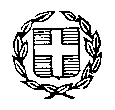    ΕΛΛΗΝΙΚΗ ΔΗΜΟΚΡΑΤΙΑ  ΥΠΟΥΡΓΕΙΟ ΠΑΙΔΕΙΑΣ & ΘΡΗΣΚΕΥΜΑΤΩΝ   ΠΕΡΙΦΕΡΕΙΑΚΗ ΔΙΕΥΘΥΝΣΗ Π.Ε.&Δ.Ε. Κ.                           ΜΑΚΕΔΟΝΙΑΣ      ΔΙΕΥΘΥΝΣΗ Π.Ε. Ν. ΧΑΛΚΙΔΙΚΗΣ   1Ο 8/Θ ΔΗΜ.ΣΧΟΛΕΙΟ  ΚΑΣΣΑΝΔΡΕΙΑΣ    Ταχ. Διεύθυνση :Κασσάνδρεια    Ταχ. Κώδικας :63077    Πληροφορίες :Καπετσώνης Κων/νος    Τηλέφωνο :2374023998    Ε-mail : 1dimkass@sch.gr     http://blogs.sch.gr/1dimkass/             ΚΑΣΣΑΝΔΡΕΙΑ   12-5-2015                         Αρ. πρωτ. 47
                          ΚΑΣΣΑΝΔΡΕΙΑ   12-5-2015                         Αρ. πρωτ. 47
                ΕΛΛΗΝΙΚΗ ΔΗΜΟΚΡΑΤΙΑ  ΥΠΟΥΡΓΕΙΟ ΠΑΙΔΕΙΑΣ & ΘΡΗΣΚΕΥΜΑΤΩΝ   ΠΕΡΙΦΕΡΕΙΑΚΗ ΔΙΕΥΘΥΝΣΗ Π.Ε.&Δ.Ε. Κ.                           ΜΑΚΕΔΟΝΙΑΣ      ΔΙΕΥΘΥΝΣΗ Π.Ε. Ν. ΧΑΛΚΙΔΙΚΗΣ   1Ο 8/Θ ΔΗΜ.ΣΧΟΛΕΙΟ  ΚΑΣΣΑΝΔΡΕΙΑΣ    Ταχ. Διεύθυνση :Κασσάνδρεια    Ταχ. Κώδικας :63077    Πληροφορίες :Καπετσώνης Κων/νος    Τηλέφωνο :2374023998    Ε-mail : 1dimkass@sch.gr     http://blogs.sch.gr/1dimkass/                  ΠΡΟΣ  Tουριστικά πρακτορεία         ΚΑΣΣΑΝΔΡΕΙΑ 63077          ΚΟΙΝΟΠΟΙΗΣΗ